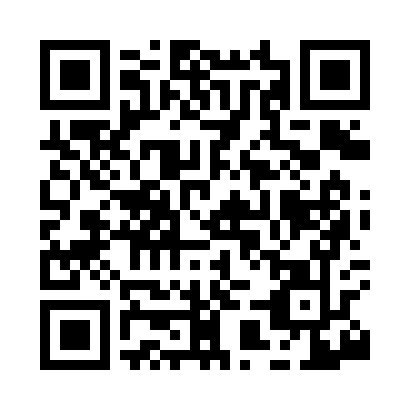 Prayer times for Bolin, West Virginia, USAMon 1 Jul 2024 - Wed 31 Jul 2024High Latitude Method: Angle Based RulePrayer Calculation Method: Islamic Society of North AmericaAsar Calculation Method: ShafiPrayer times provided by https://www.salahtimes.comDateDayFajrSunriseDhuhrAsrMaghribIsha1Mon4:386:101:335:278:5510:272Tue4:386:101:335:278:5510:273Wed4:396:111:335:278:5510:274Thu4:406:111:335:278:5510:265Fri4:406:121:335:278:5510:266Sat4:416:121:335:288:5410:257Sun4:426:131:345:288:5410:258Mon4:436:141:345:288:5410:249Tue4:446:141:345:288:5310:2410Wed4:456:151:345:288:5310:2311Thu4:456:151:345:288:5310:2312Fri4:466:161:345:288:5210:2213Sat4:476:171:345:288:5210:2114Sun4:486:181:355:288:5110:2015Mon4:496:181:355:288:5110:2016Tue4:506:191:355:288:5010:1917Wed4:516:201:355:288:5010:1818Thu4:526:201:355:288:4910:1719Fri4:536:211:355:288:4810:1620Sat4:546:221:355:288:4810:1521Sun4:566:231:355:288:4710:1422Mon4:576:241:355:288:4610:1323Tue4:586:241:355:278:4510:1224Wed4:596:251:355:278:4510:1125Thu5:006:261:355:278:4410:1026Fri5:016:271:355:278:4310:0927Sat5:026:281:355:278:4210:0728Sun5:036:291:355:268:4110:0629Mon5:056:291:355:268:4010:0530Tue5:066:301:355:268:3910:0431Wed5:076:311:355:268:3810:02